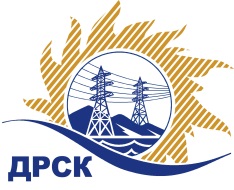 Акционерное Общество«Дальневосточная распределительная сетевая  компания»(АО «ДРСК»)Протокол заседания комиссии по вскрытию конвертов, поступивших на закрытый запрос цен г. БлаговещенскСПОСОБ И ПРЕДМЕТ ЗАКУПКИ: Закрытый электронный запрос цен «Мероприятия по строительству и реконструкции для технологического присоединения потребителей (в том числе ПИР) от 150 кВт и выше для нужд филиала АО "ДРСК" "ПЭС" (г. Артем, Надеждинский р-н, Уссурийский р-н)», закупка 2081 (лот 5 по результатам ПО 144 р. 2.1.1)ПРИСУТСТВОВАЛИ:  члены постоянно действующей Закупочной комиссии 2 уровня   АО «ДРСК» Информация о результатах вскрытия конвертов:В адрес Организатора закупки поступили 3 (три) заявки на участие в закупке, конверты с которыми были размещены в электронном виде на Торговой площадке Системы www.b2b-energo.ru. Вскрытие конвертов было осуществлено в электронном сейфе Организатора закупки на Торговой площадке Системы www.b2b-energo.ru автоматически.Дата и время начала процедуры вскрытия конвертов с заявками на участие в закупке: 15:55  (время местное) 09.06.2016 г. Место проведения процедуры вскрытия конвертов с заявками участников: Торговая площадка Системы www.b2b-energo.ruВ конвертах обнаружены заявки следующих участников:Ответственный секретарь Закупочной комиссии 2 уровня АО «ДРСК»	               М.Г. ЕлисееваИсп. .Коротаева Т.В.(4162) 397-205№ 539/УКС-В  «09»   июня  2016№Наименование участника и его адресЦена заявки на участие в закрытом запросе цен1АО «ВСЭСС» (Россия, г. Хабаровск, ул. Тихоокеанская, 165, 680042)Заявка, подана 08.06.2016 в 09:25
6 430 000,00 руб. без учета НДС 7 587 400,00 руб. с учетом НДС  2ООО "ДВ Энергосервис" (690074, Приморский край, г. Владивосток, ул. Снеговая, д. 42 "Д", оф. 4)Заявка, подана 08.06.2016 в 09:22
6 450 000,00 руб. без учета НДС 7 611 000,00 руб. с учетом НДС 3ООО "УЭМ" (692502 , Приморский край, г. Уссурийск, ул. Штабского, д. 1)Заявка, подана 08.06.2016 в 07:56
6 568 000,00 руб. без учета НДС 7 750 240,00 руб. с учетом НДС 